О внесении изменений в Порядок формирования и применения кодов бюджетной классификации Российской Федерации в части целевых статей расходов бюджета города Чебоксары, утвержденный приказом финансового управления администрации города Чебоксары                от 27.12.2019 № 302В соответствии с пунктом 4 статьи 21 Бюджетного кодекса Российской Федерации и в целях обеспечения единства применения бюджетной классификации Российской Федерации при исполнении бюджета города Чебоксары п р и к а з ы в а ю:Внести в Порядок формирования и применения кодов бюджетной классификации Российской Федерации в части целевых статей расходов бюджета города Чебоксары, утвержденный приказом финансового управления администрации города Чебоксары от 27.12.2019 № 302, следующие изменения:1.1. в разделе 4 «Перечень, коды и порядок применения целевых статей расходов бюджета города Чебоксары»:1.1.1. подпункт 4.1.5 пункта 4.1:дополнить новыми абзацами семнадцатым и восемнадцатым следующего содержания:«- S602С Софинансирование расходных обязательств муниципальных образований, связанных с оплатой труда работников муниципальных учреждений в связи с сокращением объемов предпринимательской и иной приносящей доход деятельности в условиях приостановления (ограничения) их деятельности в рамках мероприятий по противодействию распространению новой коронавирусной инфекции (COVID-19)                               на территории Чувашской Республики.По данному направлению расходов отражаются расходы бюджета города Чебоксары на софинансирование расходных обязательств муниципальных образований, связанных с оплатой труда работников муниципальных учреждений в связи с сокращением объемов предпринимательской и иной приносящей доход деятельности в условиях приостановления (ограничения) их деятельности в рамках мероприятий                  по противодействию распространению новой коронавирусной инфекции (COVID-19) на территории Чувашской Республики.»;абзацы семнадцатый – сто двадцать четвертый считать соответственно девятнадцатым – сто двадцать шестым;1.1.2. подпункт 4.1.16 пункта 4.1:дополнить новыми абзацами одиннадцатым и двенадцатым следующего содержания:«- 70840 Финансовое обеспечение (возмещение) затрат                                 МУП «Теплосеть», связанных с частичным погашением задолженности                   за топливно-энергетические ресурсы (газ).По данному направлению расходов отражаются расходы бюджета города Чебоксары на финансовое обеспечение (возмещение) затрат                     МУП «Теплосеть», связанных с частичным погашением задолженности                  за топливно-энергетические ресурсы (газ).»;абзацы одиннадцатый – шестьдесят второй считать соответственно тринадцатым – шестьдесят четвертым.2. Настоящий приказ вступает в силу со дня его подписания.3. Разместить настоящий приказ на официальном сайте финансового управления администрации города Чебоксары в информационно-телекоммуникационной сети «Интернет».4. Контроль за выполнением настоящего приказа возложить                               на заместителя начальника управления – начальника отдела бюджетной                   и налоговой политики Н.А. Козлову. Начальник управления                                                                     Н.Г. КуликоваЧăваш РеспубликиШупашкар хулаадминистрацийěНфинанс управленийĕПРИКАЗĔ_____________ № __________Шупашкар хули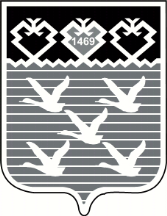 Чувашская РеспубликаФинансовое управление администрациигорода ЧебоксаРЫПРИКАЗ25.12.2020 № 277г.Чебоксары